What do you do in your free time or at the weekends?Match – povežiListening: https://www.youtube.com/watch?v=piwlRwEdhw8Poveži aktivnosti in imena otrok. V prazne kvadratke vpiši črke ustrezne aktivnosti.Work with mum, dad or siblings: Ask and answer.Delo v družini: Vprašaj in odgovori.WritingOn Fridays I like ________________________________________________________On Saturdays I like _____________________________________________________On Sundays I like ______________________________________________________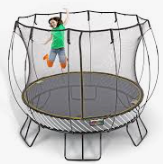 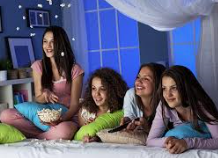 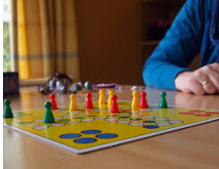 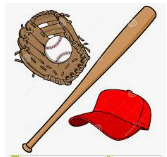 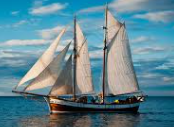 go sailingplay board games go on a trampolinehave a sleepoverplay baseballThomasplay in the garden, go on a trampolineAnitasleepovers and play board gamesHarrietmaking comics, going on PlayStationLuketennis and stuffGracego sailing and readingHollyplay footballJinewatching TV and playing on a trampolineTaragetting my friends on sleepoversUmago on the computerEmmaplaying baseball Jalibshopping and swimmingAsk (vprašaj):My family member:His/her answer:What do you like doing at weekends?What do you like doing at weekends?What do you like doing at weekends?